Journée annuelle du groupe régional Rhône-Alpes de l’AAF, avec la participation de l’ADALBulletin d’inscription à retourner à l’AAF avant le 6 octobre 2014 « Retours d’expériences rhônalpines sur la mise en place et le développement d’un portail internet »Jeudi 16 octobre 2014Nouvelles Archives départementales du Rhône, LyonJe m’inscris :Pour nous aider dans la logistique de la journée :Vous retrouverez tous les renseignements sur notre site Internet www.archivistes.org Contact : Nicolas Didon, Association des archivistes français, 8 rue Jean-Marie Jégo, 75013 PARISTél : 01-46-06-39-44 – fax : 01-46-06-39-52 – secretariat@archivistes.org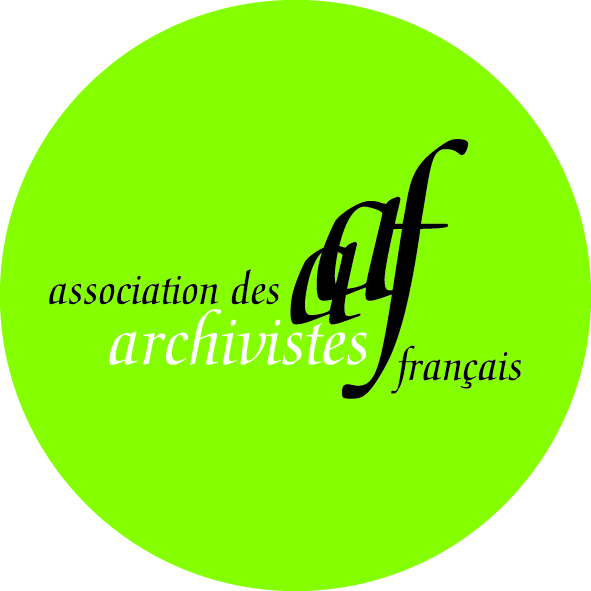 8 rue Jean-Marie Jégo75013 ParisTel : 01.46.06.39.44Fax : 01.46.06.39.52secretariat@archivistes.orgwww.archivistes.orgNOMPrénomOrganismeAdresseTéléphoneCourrielA la journée du 16 octobre 2014Sont compris : accès aux séances, accueil petit déjeuner.Le repas n’est pas compris et est à régler sur place.A la journée du 16 octobre 2014Sont compris : accès aux séances, accueil petit déjeuner.Le repas n’est pas compris et est à régler sur place.A la journée du 16 octobre 2014Sont compris : accès aux séances, accueil petit déjeuner.Le repas n’est pas compris et est à régler sur place. Non Adhérent Non Adhérent10€A la journée du 16 octobre 2014Sont compris : accès aux séances, accueil petit déjeuner.Le repas n’est pas compris et est à régler sur place.A la journée du 16 octobre 2014Sont compris : accès aux séances, accueil petit déjeuner.Le repas n’est pas compris et est à régler sur place.A la journée du 16 octobre 2014Sont compris : accès aux séances, accueil petit déjeuner.Le repas n’est pas compris et est à régler sur place. Adhérent AdhérentGratuitA la journée du 16 octobre 2014Sont compris : accès aux séances, accueil petit déjeuner.Le repas n’est pas compris et est à régler sur place.A la journée du 16 octobre 2014Sont compris : accès aux séances, accueil petit déjeuner.Le repas n’est pas compris et est à régler sur place.A la journée du 16 octobre 2014Sont compris : accès aux séances, accueil petit déjeuner.Le repas n’est pas compris et est à régler sur place. Adhérent ADAL (sur justificatif) Adhérent ADAL (sur justificatif)GratuitTOTAL Les frais sont à régler avec l’envoi du bulletin d’inscription par chèque à l’ordre de l’AAF ou en joignant un bon de commandeTOTAL Les frais sont à régler avec l’envoi du bulletin d’inscription par chèque à l’ordre de l’AAF ou en joignant un bon de commandeTOTAL Les frais sont à régler avec l’envoi du bulletin d’inscription par chèque à l’ordre de l’AAF ou en joignant un bon de commandeTOTAL Les frais sont à régler avec l’envoi du bulletin d’inscription par chèque à l’ordre de l’AAF ou en joignant un bon de commandeTOTAL Les frais sont à régler avec l’envoi du bulletin d’inscription par chèque à l’ordre de l’AAF ou en joignant un bon de commandeJe souhaite recevoir une attestation de présence  OUI  NON  OUI  NONJe souhaite participer à la visite du nouveau bâtiment des AD du Rhône OUI  NONJe souhaite qu’une place me soit réservée pour le déjeuner (sous réserve) OUI  NON